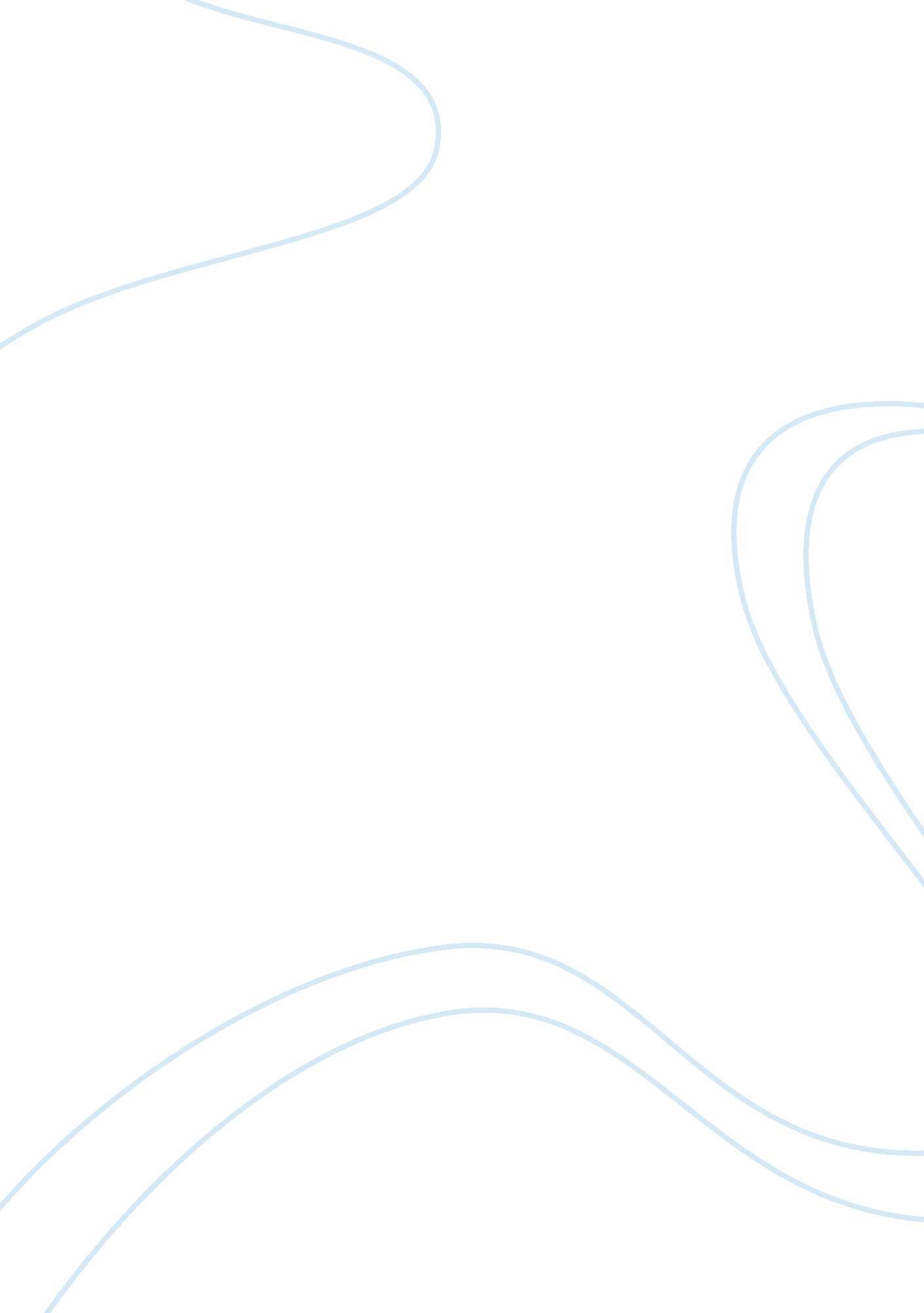 Personal sales presentationArt & Culture, Artists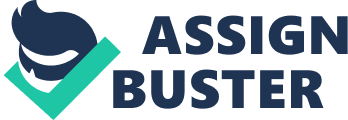 ﻿Personal Sales Presentation 
A person’s attitudes, personality and work tactics are virtually considered as the entire basis for the personal success. A person’s ability to react to the problems of the customers and the demands of the populace makes him a good sales man. He should be able to win the confidence of his business partners and the customers. Ability to define the problems and act precisely to address the problems are among some of the traits of good sales and trades men. A sales man has to address and meet various types of peoples and for this job, sound communication and presentation skills are required to keep the customers satisfied. A company is made by the customers and they are attracted and made satisfied by strong communications and after sales services. After my graduation, I started my career as a full time Assistant Sales Executive. During my work I have served under the commands of the seniors and in a team. Working as a team was a great experience when the tasks of problem solving and collective efforts are concerned. I have good leadership qualities. Being at the executive level, I have been able to devise successful strategies and good working teams for the greater interest of my institution as we achieved highest sales award by earning our client’s trust. I have sound analytical abilities and have solved problems faced by the company at various periods. As a team leader, I have been successful in improving our customer’s faith and trust by providing excellent customer care and after sales services. Due to the brilliant performance by my team, I have been acknowledged twice by the company and given best Sales Executive award of the year 2009 and 2010 respectively. As a Sales Executive, I have fulfilled my responsibilities and worked for the growth progress of the company. It is without any doubt that the communication and presentation skills have been helpful for me throughout the work and it had a greater role in all my achievements. Besides working full time, I have managed to continue studies at evening classes. I have a great enthusiasm for the finishing trade opportunity and have a maximum desire for the available position. I personally think that it will be a great opportunity for me to be a part of such a prestigious institution and I am confident that my academic and work performance will help me better understand the job requirements. 
Given my work experience and Personal qualities, I am quite hopeful that I will be a strong candidate for the student and district council 21 painting trade member. 